ДАНИИЛ СЫРЦЕВ, 7 А класс, МБОУ – лицей №18 г. ОрлаМОЙ ПРАДЕД – МОЯ ГОРДОСТЬ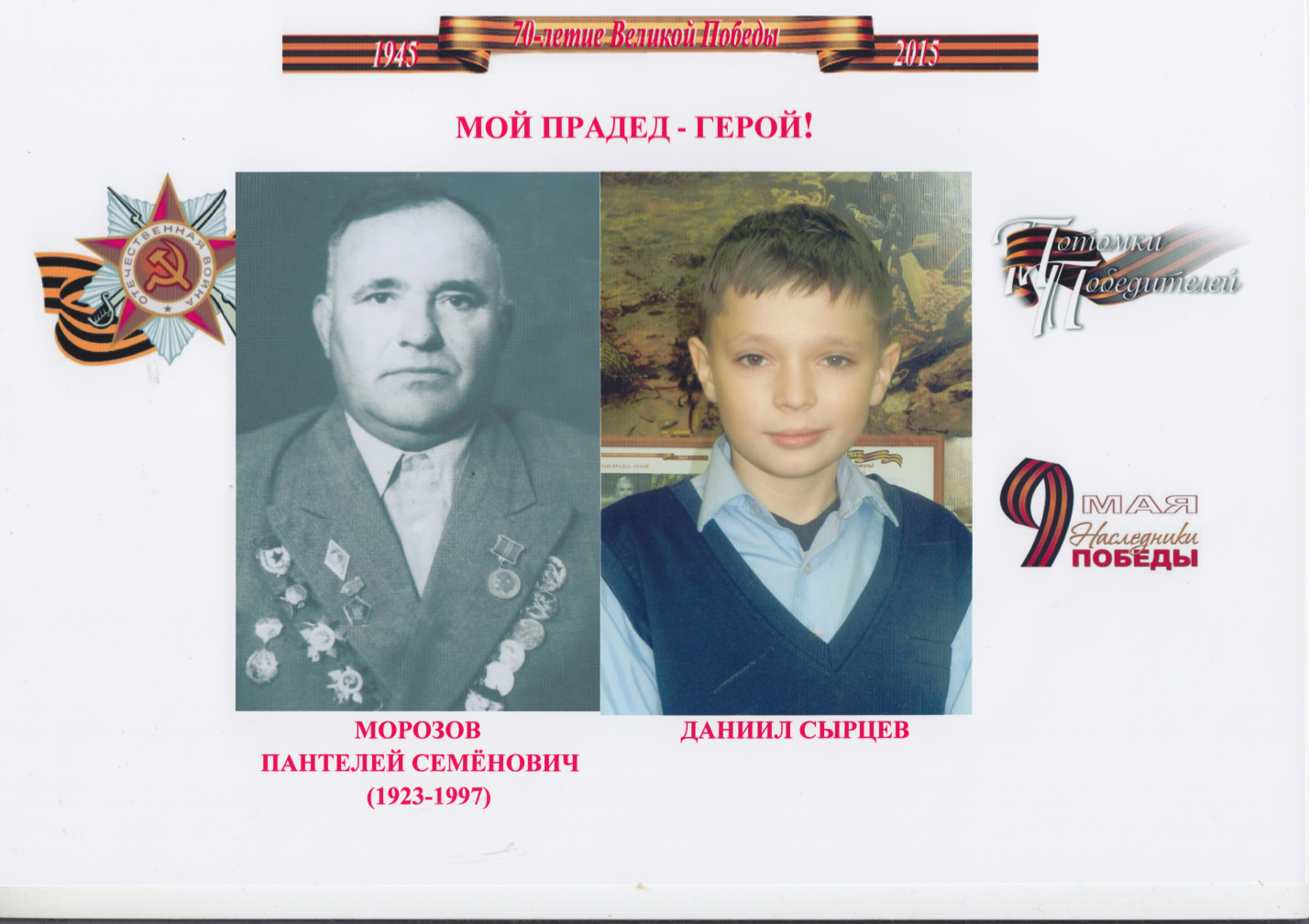 Я родился в 2002 году, через 57 лет после окончания Великой Отечественной войны. Но и моя биография невидимой, но прочной нитью связана с этой войной.В нашей семье хранится документы, рассказывающие о боевом прошлом моего прадеда по отцовской линии  Морозова Пантелея Семеновича. Он воевал на 1-м Украинском фронте в 350 –й  Житомирской дивизии 94-го стрелкового корпуса 1-й Гвардейской армии и 4-м Украинском фронте 3-го стрелкового Станиславского корпуса. Мой прадед родился 26 ноября 1923 года в селе Елизаветовка Александровского района Ростовской области. До войны в 1930 году вместе с родителями Пантелей переехал на постоянное место жительство в хутор Восточный, колхоз «Красное Знамя» Староминского района Краснодарского края. Здесь он с отличием окончил 7 классов местной школы. Работал в колхозе, растил хлеб.В  мае 1941 года   был призван в  ряды Красной Армии Староминским военкоматом и отправлен на учёбу в Армавирскую авиационную школу.Школа тогда начиналась с «нуля»: казармы, учебные классы, штаб – все размещалось в малоприспособленных помещениях, удаленных друг от друга. Аэродром – ровная площадка на окраине города.  Но 18-летним юношам всё приносило радость. Курсанты готовы были переносить любые трудности, чтобы скорее стать военными летчиками-истребителями.  Окончив школу, молодой лейтенант Пантелей Морозов 15 сентября 1941 года был отправлен на Южный  фронт. 23 мая 1942 года во время ночного вылета, когда задание было практически выполнено, и самолет возвращался домой, мощные прожектора фашистов его заметили. По самолету был открыт шквальный огонь из зениток. Один снаряд попал в цель. Самолет, теряя управление, с горящими моторами устремился к земле. Мой прадед, раненый  в бою справился с управлением и смог посадить самолет в полной темноте на пшеничное поле. Экипаж смог добраться до расположения наших войск.  В воздушном бою 12 марта 1943 года Пантелей Семенович был тяжело ранен, чудом остался жив. Летать по состоянию здоровья он уже не мог. После выписки из госпиталя гвардии старший лейтенант командир 3-й пулемётной роты 3-го стрелкового батальона 1176 стрелкового полка 94 стрелкового корпуса 1-й Гвардейской армии Пантелей Семенович Морозов  был отправлен на Юго-Западный фронт на базе управления войск Киевского Особого военного округа.Пулемётная рота, которой командовал Пантелей Семенович Морозов,   особо отличилась в бою за деревню Гута Заболоцка 24 декабря 1943 года.  В наградном листе, подписанном командиром  1176-го  стрелкового полка майором Полещуком, читаем:«Бойцы под командованием тов. Морозова шли смело вперёд, а сам Морозов при наступлении находился в боевых порядках, и умело организовывал огонь пулемётов, обеспечив тем самым продвижение нашей пехоты вперёд. Будучи ранен в бою, перевязав рану, с поля боя не ушёл, и продолжал вести огонь, уничтожив лично из пулемёта до 13 немцев. Достоин правительственной награды ордена «Красной Звезды».Это была первая боевая награда моего прадедушки.А в 1944 году  гвардии капитан  Пантелей Семенович Морозов был награждён  орденом Отечественной войны 2 степени. В наградном листе, подписанным командиром 687 стрелкового Краснознамённого  полка подполковником Киселёвым отмечалось: «в боях за плацдарм на Западном берегу реки Днестр и города Станислав, Драгобыч, Бориславль с 23 июля 1944 года своим умелым руководством сумел правильно расставить подразделение в бою. Находясь в боевых порядках батальона, он повседневно руководил подразделениями, что обеспечило освобождение городов от противника. В боях за село Загуж высоты 377 и 393 лично сам руководил отражением 2-х контратак противника, которые были отбиты с большими потерями для противника». Мой прадед прошёл всю войну.  В сентябре 1945 года женился на моей прабабушке Бобриковой Таисии Иосифовне. Она тоже принимала участие в Великой Отечественной войне.  Таисия Иосифовна служила стрелком минно-сапёрного отделения 37-го батальона аэродромного обслуживания 14-й воздушной армии Волховского фронта. 14 марта 1944 года награждена медалью «За оборону Ленинграда».В 1946 году мой прадед был уволен в запас. Молодая семья перебралась  на Кавказ, в Кабардино-Балкарию, город Тырныауз. Пантелей Семенович работал на шахте буровзрывником по добыче вольфрамо - молибденовых руд. В 1949 году с серебряной медалью окончил школу рабочей молодёжи. В 1950 году в семье Пантелея Семеновича родилась дочь Ольга,  сейчас она живёт в Москве.  Пантелей Семенович продолжил своё образование,  в 1955 году окончил Новочеркасский  горно- металлургический институт, а в 1960 году Кубанский сельскохозяйственный институт.  Вскоре его семья переехал в Нальчик. Пантелей Семенович работал  главным инженером совхоза, учителем в школах №17 и №12. Позднее преподавал в госуниверситете города Нальчика. В 1992 году тяжело заболел, долго лечился в госпитале. Ушёл на заслуженный отдых. Умер Пантелей Семенович 25 ноября 1997 года. Похоронен с воинскими почестями на городском кладбище г. Нальчика.Так закончилась жизнь гвардии капитана,  отважного солдата и честного труженика – Пантелея Семеновича Морозова, память о котором свято хранится в моей семье!Я не знал своего прадеда, так как родился уже после его смерти. Но из рассказов и воспоминаний о нем ясно сложился образ волевого и целеустремленного человека, который прожил честную и замечательную жизнь.Я горжусь им и очень хочу быть похожим на него! ПРИЛОЖЕНИЕ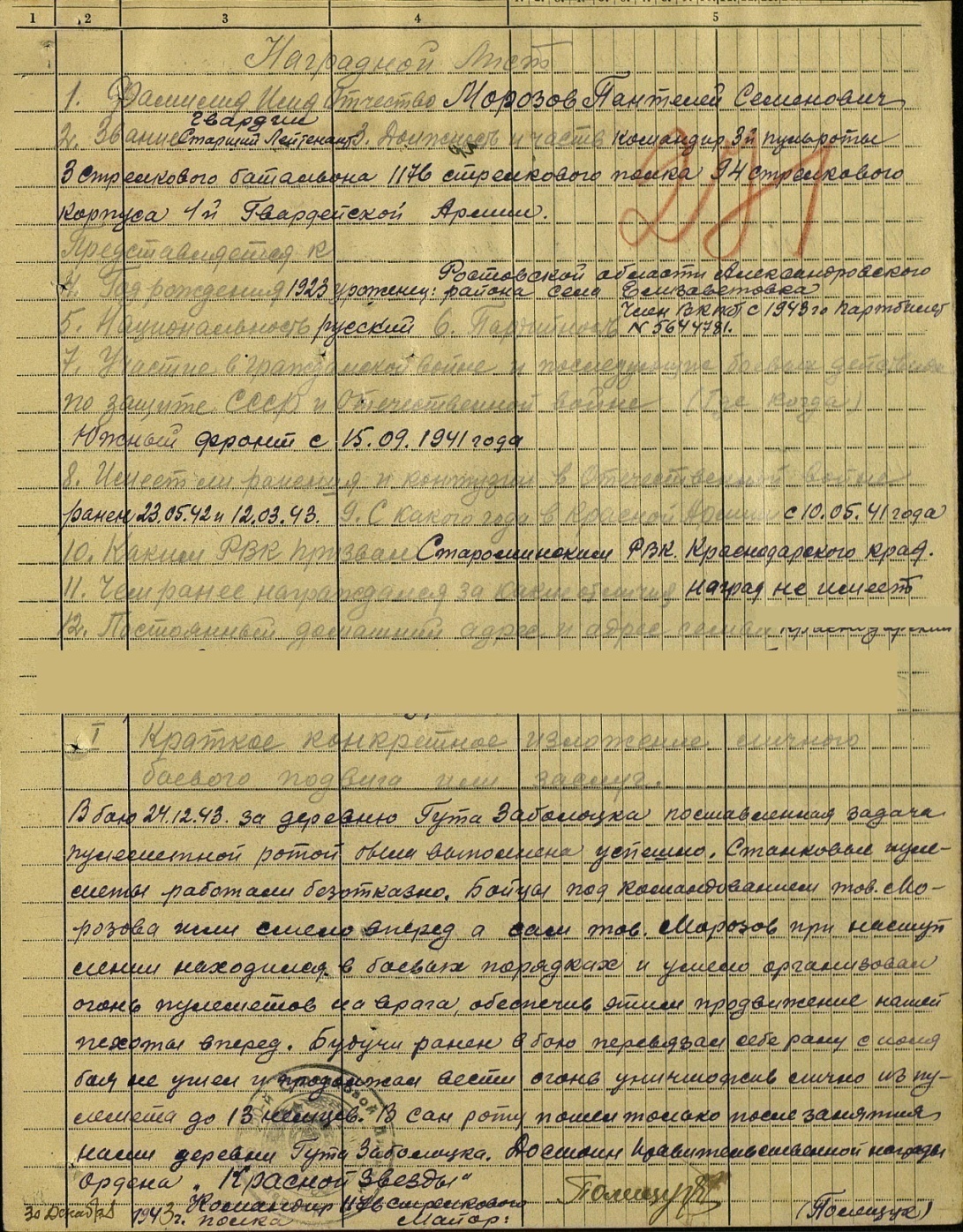 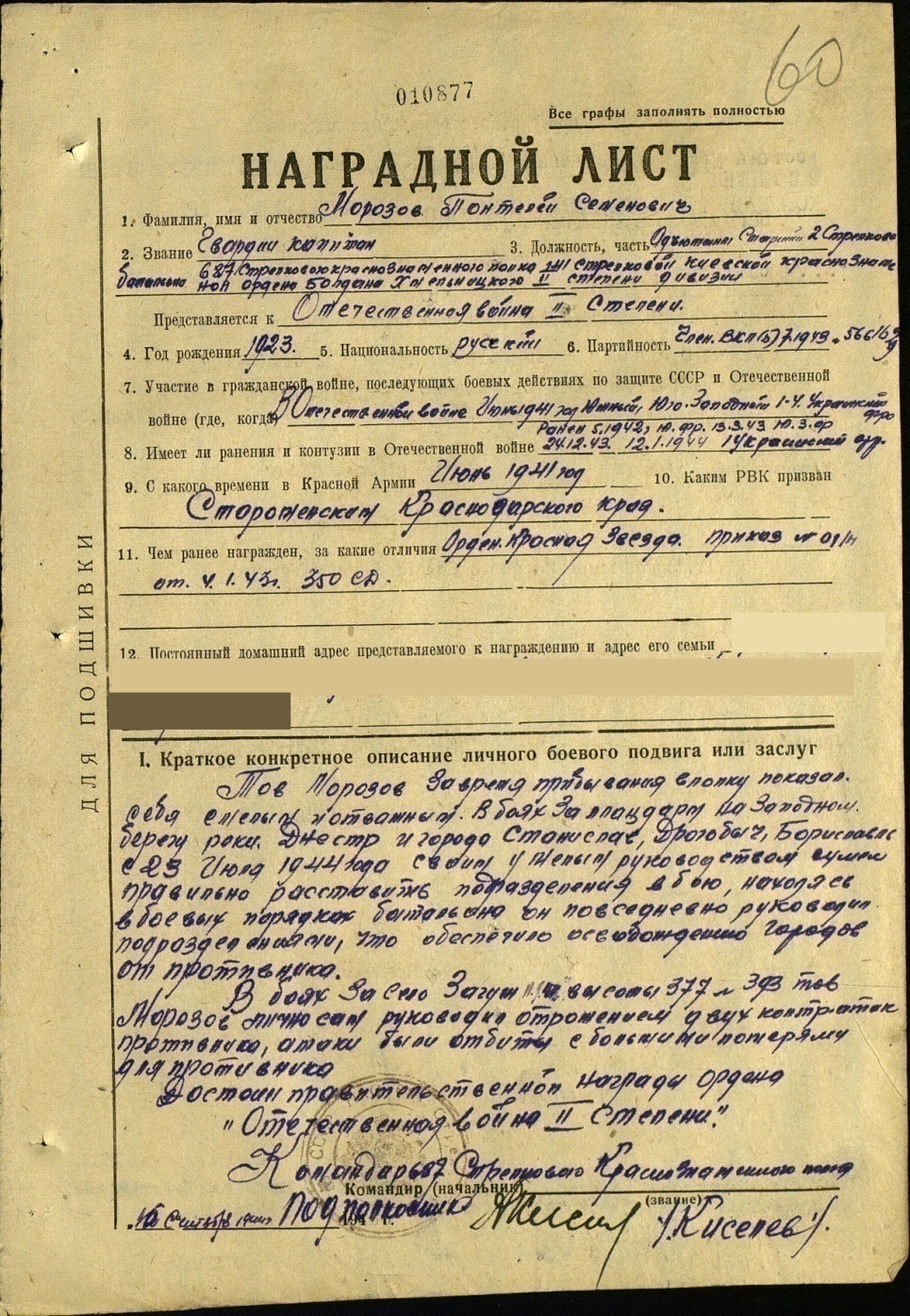 